REQUERIMENTO N.º 1849/2019Ementa: Informações acerca de assoreamento no CLT para instalação de Projeto.Senhora PresidenteNobres VereadoresJustificativa: 	Se tratando do espaço dentro do Centro de Lazer do Trabalhador que recentemente foi assoreado, como mostram as fotos anexas, onde munícipes relatam que a prefeitura já teria projetos de instalação de concha acústica, ou área destinada a cães, a Vereadora Mônica Morandi, visando cumprir sua função fiscalizadora, vem pelo presente, respeitosamente e nos termos regimentais desta casa, após a aprovação em plenário, requerer que seja encaminhado o seguinte pedido de informações:Qual o projeto para o local? Explane.Qual o valor empenhado ao projeto?Qual a fonte?Qual o departamento responsável?Foi considerado o bem estar das aves que ali vivem? Explane.A municipalidade tem ciência sobre a falta de segurança para os frequentadores, em especial, para as crianças? Se sim, por qual motivo o acesso está aberto? Se não, favor providenciar que sejam tomadas medidas segurança no local durante a obra.Valinhos, 14 de agosto de 2019.______________________Mônica MorandiVereadora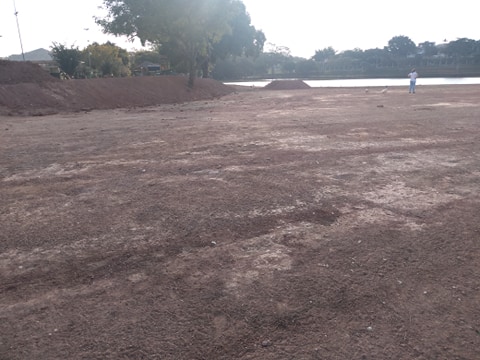 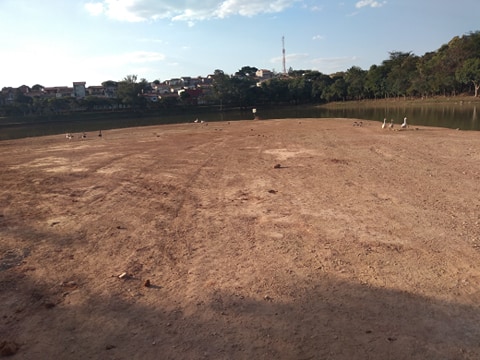 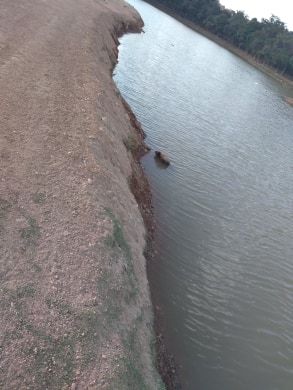 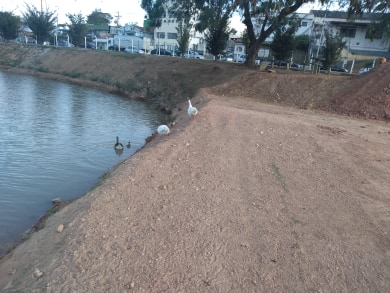 